Муниципальное казенное общеобразовательное учреждение«Лицей № 7 г.Усть-Джегуты»Аналитическая справка по результатам проведения национальных исследований качества образования (НИКО)В соответствии с письмом Управления оценки качества образования и контроля (надзора) за деятельностью органов государственной власти субъектов Российской Федерации от 21.09.2020 № 13-463 «О проведении национальных исследований качества образования (НИКО) в части достижения личностных и метапредметных результатов в 6 и 8 классах», письмом Федеральной службы по надзору в сфере образования и науки (Рособрнадзор) от 05.10.2020 № 13-574 «О проведении исследований оценки качества образования», на основании Приказа Министерства образования и науки КЧР от 08.10.2020 г. № 748  «О проведении Национальных исследований качества образования(НИКО),  27 октября 2020 года состоялось исследование качества образования в МКОУ «Лицей № 7 г.Усть-Джегуты» в 8-х классах.Диагностическая работа была проведена 22.10.2020г. среди учащихся 8 классов.Всего приняли участие в НИКО   29 учащихся МКОУ «Лицей № 7 г.Усть-Джегуты».Цель проведения диагностических работДиагностическая работа проводится в рамках Национального исследования качества образования для мониторинга результатов перехода  на ФГОС. Назначение диагностических заданий – оценить достижение личностных и метапредметных результатов освоения ФГОС основного общего образования.Содержание диагностических заданий определяется Федеральным государственным образовательным стандартом основного общего образования (приказ Минобрнауки России от 17.12.2010 № 1897) с учетом Примерной основной образовательной программой основного общего образования (Протокол ФУМО от 08.04.2015 №1/15).Диагностические задания для Национальных исследований качества образования направлены на выявление следующих результатов освоения основной образовательной программы:личностных, включающих: осознание российской гражданской идентичности; готовность обучающихся к саморазвитию, самостоятельности и личностному самоопределению; ценность самостоятельности и инициативы; наличие мотивации к целенаправленной социально значимой деятельности; сформированность внутренней позиции личности как особого ценностного отношения к себе, окружающим людям и жизни в целом;метапредметных, включающих: освоенные обучающимися межпредметные понятия (используются в нескольких предметных областях и позволяют связывать знания из различных дисциплин (модулей) в целостную научную картину мира) и универсальные учебные действия (познавательные, коммуникативные, регулятивные); способность их использовать в учебной, познавательной и социальной практике; готовность к самостоятельному планированию и осуществлению учебной деятельности и организации учебного сотрудничества с педагогами и сверстниками, к участию в построении индивидуальной образовательной траектории; овладение навыками работы с информацией: восприятие и создание информационных текстов в различных форматах, в том числе цифровых, с учетом назначения информации и ее целевой аудитории.Содержание заданий отражает различные аспекты социальной  практики подростка: личностное развитие, отношения в семье и школе, профессиональную ориентацию, групповую идентичность и  общероссийскую идентичность.Диагностические задания позволяют выявить готовность обучающихся руководствоваться системой позитивных ценностных ориентаций, принятыми в обществе правилами и нормами поведения.Каждый вариант включал 18 диагностических заданий.Структура заданий  НИКО построена на основе личностных результатов освоения ФГОС основного общего образования.      Распределение	заданий	по	проверяемым метапредметным умениям и видам деятельности.Все диагностические задания имели базовый уровень сложности.Задание 1 включает в себя два пункта и предполагает развернутый анализ качеств личности, востребованных в социальных взаимодействиях человека.Задания 2 и 3 связаны единым контекстом. В задании 2 обучающимся предлагает раскрыть смысл определенного социально значимого качества человека / элемента его социального статуса. Задание 3 построено на основе результатов социологического исследования современного российского общества. Оно включает в себя четыре пункта. Первый пункт относится непосредственно к анализу результатов социологического опроса и требует перевести предложенную графическую информацию в текстовой форме. Имплицитно выявляется сформированность у обучающихся чувства числа, навыков прикидки и сопоставления величин, поэтому диаграммы с результатами опроса не содержат подписей числовых значений сегментов / столбцов с процентами ответов респондентов. Второй пункт задания предполагает формулирование и аргументацию собственного мнения по поставленному вопросу. В третьем пункте представлен развернутый  фрагмент поста, написанного известным блогером. Требуется соотнести содержание поста с результатами социологического опроса. В четвертом пункте обучающимся предлагается объяснить смысл одной из фраз блогера, т.е. проверяется понимание прочитанного текста.Задание 4 построено на основе историй жизненного успеха людей. Первый пункт задания требует высказать предположение о том, какие качества личности повлияли на достижение героями жизненного успеха. Во втором пункте задания обучающимся предлагается экстраполировать конкретную историю жизненного успеха на свою жизнь и жизнь других людей и сформулировать уроки, которые из судьбы конкретного человека может извлечь каждый.Задания 5-7 предполагают определенную саморефлексию обучающихся. Для выполнения заданий 5 и 7 необходимо выбрать несколько позиций из предложенного списка, задание 6 предполагает свободный ответ.Задание 8 требует развернутого ответа на четыре вопроса, его контекст связан со школьной жизнью обучающихся.             Задания 9 и 10 построены на основе изображения конкретных жизненных ситуаций и направлены на их анализ. Задание 10 также предполагает элементы саморефлексии обучающихся.Задания 11 и 12 объединены контекстом профессиональной ориентации обучающихся. Задание 11 предполагает выбор нескольких позиций из предложенного списка и аргументацию своего выбора, задание 12 - развернутые ответы на четыре вопроса.Задания 13-15 объединены контекстом правил безопасности, в том числе навыки безопасного поведения в интернет-среде.  Задания предполагают развернутые ответы.В задании 16 обучающимся предлагаются портреты  медийно известных людей и требуется назвать фамилию / имя / ник человека и род его занятий.В задании 17 требуется установить соответствие изображений находящихся на территории нашей страны объектов мирового природного и культурного наследия их названиям / населенным пунктам, где они расположены.В задании 18 обучающимся предложены изображения находящихся в нашей стране памятников; требуется дать развернутый ответ на два вопроса.Система	оценивания	выполнения отдельных	диагностических заданий.Задания 5, 6, 7, 10 п.3-5, 13 п.2 не предполагают наличия правильного ответа. Результаты их выполнения анализируются, но не оцениваются.Полный правильный ответ на задание 17 оценивается 1 баллом. Если в ответе допущена хотя бы одна ошибка (один из элементов ответа записан неправильно или не записан), выставляется 0 баллов.Развернутые ответы на каждое из заданий 1-4, 8, 9, 10 п. 1 и 2, 11, 12, 13п. 1, 14-16, 18 оцениваются по специально разработанным критериям.Максимальный балл за выполнение работы – 52.Не предполагается выставление отметок по пятибалльной шкале за выполнение диагностических заданий.На выполнение варианта диагностических заданий было отведено 60 минут.           В рамках НИКО применялась технология компьютерного тестирования с использованием электронных форм с интерактивными элементами  для ввода ответов. Дополнительные материалы и оборудование не использовались.           Специальная подготовка к выполнению диагностических заданий не требовалась.Учащиеся показали следующие результаты.Индивидуальные результаты участников.   Диагностические работы  (НИКО) в части достижения личностных и метапредметных результатов в  8 классах прошли организованно. В соответствии с приказом по лицею были назначены организаторы в аудиториях. Протоколы диагностических работ загружались в электронную систему техническим специалистом в срок. Классные руководители ознакомили родителей с результатами  обучающихся при выполнении оценочных процедур.  Итоги диагностических работ были обсуждены на методических объединениях учителей предметников и Методическом  совете лицея. Руководителям МО и учителям предметникам даны рекомендации по подготовке обучающихся  к выполнению оценочных процедур следующем учебном году. Выводы:  Диагностические работы при проведении национальных исследований качества образования (НИКО) в части достижения личностных и метапредметных результатов в  8-х классах   прошли организованно. Результаты исследования будут использованы  образовательной организацией  для анализа текущего состояния  системы образования и формирования программ ее развития.Рекомендовано : руководителям МО вместе с учителями-предметниками  изучить результаты диагностических работ(НИКО); систематически проводить анализ ошибок и коррекцию знаний, продолжать проводить в течение года плановое повторение тем; целенаправленно вести работу по формированию и развитию соответствующих базовых умений и навыков; системное повторение основных разделов. Организовать учителям работу по следующим направлениям: для детей, успешно выполнивших работу, показавших высокие результаты по всем заданиям организовать индивидуальные занятия в целях развития их  способностей; организовать дополнительную работу с детьми, слабо выполнившими работу.Код контроли руемого элементаЭлементы содержания, проверяемые диагностическими заданиями1Патриотическое воспитание1.1осознание российской гражданской идентичности в поликультурном и многоконфессиональном обществе, проявление интереса к познанию  родного  языка,  истории,  культуры  Российской  Федерации,  своего  края,народов России1.2ценностное отношение к достижениям своей Родины – России, к науке, искусству, боевым подвигам и трудовым достижениям народа; уважение к символам     России,     государственным     праздникам,     историческому    иприродному наследию2Гражданское воспитание2.1уважение прав, свобод и законных интересов других людей2.2активное  участие  в жизни  семьи,  образовательной  организации,  местногосообщества, родного края, страны2.3неприятие любых форм экстремизма, дискриминации2.4представление об основных  социальных нормах и правилах межличностныхотношений в поликультурном и многоконфессиональном обществе2.5готовность к разнообразной совместной деятельности, стремление к взаимопониманию и взаимопомощи, активное участие в школьном самоуправлении;    готовность    к    участию    в гуманитарной  деятельности(волонтерство; помощь людям, нуждающимся в ней)3Духовно-нравственное воспитание3.1готовность оценивать свое поведение и поступки, а также поведение и поступки других людей с позиции нравственных и правовых норм с учетомосознания последствий поступков3.2активное неприятие асоциальных поступков4Формирование культуры здоровья и эмоционального благополучия4.1соблюдение	правил	безопасности,	в	том	числе	навыки	безопасногоповедения в интернет-среде4.2способность	адаптироваться	к	стрессовым	ситуациям	и	меняющимся социальным,   информационным	и   природным   условиям,   в   том   числеосмысляя собственный опыт и выстраивая дальнейшие цели5Трудовое воспитание5.1интерес к практическому изучению профессий и труда различного рода, втом числе на основе применения изучаемого предметного знания5.2осознанный выбор и построение индивидуальной траектории образования и жизненных	планов	с	учетом	личных	и	общественных	интересов	ипотребностей6Эстетическое воспитание6.1восприимчивость к разным видам искусства, традициям и творчеству своего и других народов, понимание эмоционального воздействия искусства; осознание важности художественной культуры как средства коммуникации и самовыражения; понимание ценности отечественного и мирового  искусства,роли этнических культурных традиций и народного творчестваКод контроли руемого уменияМетапредметные умения и виды деятельности, проверяемые диагностическими заданиями1Базовые логические действия1.1выявлять и характеризовать существенные признаки объектов (явлений)1.2устанавливать	существенный	признак	классификации,	основания	длясравнения, критерии проводимого анализа1.3выявлять причинно-следственные связи при изучении явлений и процессов; делать	выводы	с	использованием	дедуктивных	и	индуктивныхумозаключений, умозаключений по аналогии1.4самостоятельно выбирать способ решения учебной задачи (сравнивать несколько  вариантов  решения,  выбирать  наиболее  подходящий  с   учетомсамостоятельно выделенных критериев)2Базовые исследовательские действия2.1формулировать		вопросы,	фиксирующие		разрыв	между		реальным	и желательным	состоянием		ситуации,	объекта,		и	самостоятельноустанавливать искомое и данное2.2самостоятельно	формулировать	обобщения	и	выводы	по	результатампроведенного наблюдения, опыта, исследования2.3прогнозировать возможное дальнейшее развитие процессов, событий и ихпоследствия в аналогичных или сходных ситуациях, а также выдвигать предположения об их развитии в новых условиях и контекстах3Работа с информацией3.1отбирать информацию или данные из источников с учетом предложеннойучебной задачи и заданных критериев3.2выбирать,	анализировать,	систематизировать	и	интерпретироватьинформацию различных видов и форм представления3.3находить сходные аргументы (подтверждающие одну и ту же идею,  версию)в различных информационных источниках4Общение4.1воспринимать и формулировать суждения, выражать эмоции в соответствии с условиями  и  целями  общения;  распознавать  предпосылки  конфликтныхситуаций4.2составлять устные и письменные тексты5Самоорганизация5.1самостоятельно составлять алгоритм решения задачи (или его часть), выбирать способ решения учебной задачи с учетом имеющихся ресурсов исобственных возможностейПредмет: Метапредметные достиженияПредмет: Метапредметные достиженияПредмет: Метапредметные достиженияПредмет: Метапредметные достиженияПредмет: Метапредметные достиженияПредмет: Метапредметные достиженияПредмет: Метапредметные достиженияПредмет: Метапредметные достиженияПредмет: Метапредметные достиженияПредмет: Метапредметные достиженияПредмет: Метапредметные достиженияПредмет: Метапредметные достиженияПредмет: Метапредметные достиженияПредмет: Метапредметные достиженияПредмет: Метапредметные достиженияПредмет: Метапредметные достиженияПредмет: Метапредметные достиженияПредмет: Метапредметные достиженияПредмет: Метапредметные достиженияПредмет: Метапредметные достиженияПредмет: Метапредметные достиженияПредмет: Метапредметные достиженияПредмет: Метапредметные достиженияПредмет: Метапредметные достиженияПредмет: Метапредметные достиженияПредмет: Метапредметные достиженияПредмет: Метапредметные достиженияПредмет: Метапредметные достиженияПредмет: Метапредметные достиженияПредмет: Метапредметные достиженияПредмет: Метапредметные достиженияПредмет: Метапредметные достиженияВыполнение заданийВыполнение заданийВыполнение заданийВыполнение заданийВыполнение заданийВыполнение заданийВыполнение заданийВыполнение заданийВыполнение заданийВыполнение заданийВыполнение заданийВыполнение заданийВыполнение заданийВыполнение заданийВыполнение заданийВыполнение заданийВыполнение заданийВыполнение заданийВыполнение заданийВыполнение заданийВыполнение заданийВыполнение заданийВыполнение заданийВыполнение заданийВыполнение заданийВыполнение заданийВыполнение заданийВыполнение заданийВыполнение заданийВыполнение заданийВыполнение заданийВыполнение заданийсводная таблица по ОО (в % от числа участников)сводная таблица по ОО (в % от числа участников)сводная таблица по ОО (в % от числа участников)сводная таблица по ОО (в % от числа участников)сводная таблица по ОО (в % от числа участников)сводная таблица по ОО (в % от числа участников)сводная таблица по ОО (в % от числа участников)сводная таблица по ОО (в % от числа участников)сводная таблица по ОО (в % от числа участников)сводная таблица по ОО (в % от числа участников)сводная таблица по ОО (в % от числа участников)сводная таблица по ОО (в % от числа участников)сводная таблица по ОО (в % от числа участников)сводная таблица по ОО (в % от числа участников)сводная таблица по ОО (в % от числа участников)сводная таблица по ОО (в % от числа участников)сводная таблица по ОО (в % от числа участников)сводная таблица по ОО (в % от числа участников)сводная таблица по ОО (в % от числа участников)сводная таблица по ОО (в % от числа участников)сводная таблица по ОО (в % от числа участников)сводная таблица по ОО (в % от числа участников)сводная таблица по ОО (в % от числа участников)сводная таблица по ОО (в % от числа участников)сводная таблица по ОО (в % от числа участников)сводная таблица по ОО (в % от числа участников)сводная таблица по ОО (в % от числа участников)сводная таблица по ОО (в % от числа участников)сводная таблица по ОО (в % от числа участников)сводная таблица по ОО (в % от числа участников)сводная таблица по ОО (в % от числа участников)сводная таблица по ОО (в % от числа участников)Оцениваемые задания №№: 1;2;3;4;5;6;7;8;9;10;11;12;13;14;15;16;17;18;19;20;21;22;23
Максимальный первичный балл: 44Оцениваемые задания №№: 1;2;3;4;5;6;7;8;9;10;11;12;13;14;15;16;17;18;19;20;21;22;23
Максимальный первичный балл: 44Оцениваемые задания №№: 1;2;3;4;5;6;7;8;9;10;11;12;13;14;15;16;17;18;19;20;21;22;23
Максимальный первичный балл: 44Оцениваемые задания №№: 1;2;3;4;5;6;7;8;9;10;11;12;13;14;15;16;17;18;19;20;21;22;23
Максимальный первичный балл: 44Оцениваемые задания №№: 1;2;3;4;5;6;7;8;9;10;11;12;13;14;15;16;17;18;19;20;21;22;23
Максимальный первичный балл: 44Оцениваемые задания №№: 1;2;3;4;5;6;7;8;9;10;11;12;13;14;15;16;17;18;19;20;21;22;23
Максимальный первичный балл: 44Оцениваемые задания №№: 1;2;3;4;5;6;7;8;9;10;11;12;13;14;15;16;17;18;19;20;21;22;23
Максимальный первичный балл: 44Оцениваемые задания №№: 1;2;3;4;5;6;7;8;9;10;11;12;13;14;15;16;17;18;19;20;21;22;23
Максимальный первичный балл: 44Оцениваемые задания №№: 1;2;3;4;5;6;7;8;9;10;11;12;13;14;15;16;17;18;19;20;21;22;23
Максимальный первичный балл: 44Оцениваемые задания №№: 1;2;3;4;5;6;7;8;9;10;11;12;13;14;15;16;17;18;19;20;21;22;23
Максимальный первичный балл: 44Оцениваемые задания №№: 1;2;3;4;5;6;7;8;9;10;11;12;13;14;15;16;17;18;19;20;21;22;23
Максимальный первичный балл: 44Оцениваемые задания №№: 1;2;3;4;5;6;7;8;9;10;11;12;13;14;15;16;17;18;19;20;21;22;23
Максимальный первичный балл: 44Оцениваемые задания №№: 1;2;3;4;5;6;7;8;9;10;11;12;13;14;15;16;17;18;19;20;21;22;23
Максимальный первичный балл: 44Оцениваемые задания №№: 1;2;3;4;5;6;7;8;9;10;11;12;13;14;15;16;17;18;19;20;21;22;23
Максимальный первичный балл: 44Оцениваемые задания №№: 1;2;3;4;5;6;7;8;9;10;11;12;13;14;15;16;17;18;19;20;21;22;23
Максимальный первичный балл: 44Оцениваемые задания №№: 1;2;3;4;5;6;7;8;9;10;11;12;13;14;15;16;17;18;19;20;21;22;23
Максимальный первичный балл: 44Оцениваемые задания №№: 1;2;3;4;5;6;7;8;9;10;11;12;13;14;15;16;17;18;19;20;21;22;23
Максимальный первичный балл: 44Оцениваемые задания №№: 1;2;3;4;5;6;7;8;9;10;11;12;13;14;15;16;17;18;19;20;21;22;23
Максимальный первичный балл: 44Оцениваемые задания №№: 1;2;3;4;5;6;7;8;9;10;11;12;13;14;15;16;17;18;19;20;21;22;23
Максимальный первичный балл: 44Оцениваемые задания №№: 1;2;3;4;5;6;7;8;9;10;11;12;13;14;15;16;17;18;19;20;21;22;23
Максимальный первичный балл: 44Оцениваемые задания №№: 1;2;3;4;5;6;7;8;9;10;11;12;13;14;15;16;17;18;19;20;21;22;23
Максимальный первичный балл: 44Оцениваемые задания №№: 1;2;3;4;5;6;7;8;9;10;11;12;13;14;15;16;17;18;19;20;21;22;23
Максимальный первичный балл: 44Оцениваемые задания №№: 1;2;3;4;5;6;7;8;9;10;11;12;13;14;15;16;17;18;19;20;21;22;23
Максимальный первичный балл: 44Оцениваемые задания №№: 1;2;3;4;5;6;7;8;9;10;11;12;13;14;15;16;17;18;19;20;21;22;23
Максимальный первичный балл: 44Оцениваемые задания №№: 1;2;3;4;5;6;7;8;9;10;11;12;13;14;15;16;17;18;19;20;21;22;23
Максимальный первичный балл: 44Оцениваемые задания №№: 1;2;3;4;5;6;7;8;9;10;11;12;13;14;15;16;17;18;19;20;21;22;23
Максимальный первичный балл: 44Оцениваемые задания №№: 1;2;3;4;5;6;7;8;9;10;11;12;13;14;15;16;17;18;19;20;21;22;23
Максимальный первичный балл: 44Оцениваемые задания №№: 1;2;3;4;5;6;7;8;9;10;11;12;13;14;15;16;17;18;19;20;21;22;23
Максимальный первичный балл: 44Оцениваемые задания №№: 1;2;3;4;5;6;7;8;9;10;11;12;13;14;15;16;17;18;19;20;21;22;23
Максимальный первичный балл: 44Оцениваемые задания №№: 1;2;3;4;5;6;7;8;9;10;11;12;13;14;15;16;17;18;19;20;21;22;23
Максимальный первичный балл: 44Оцениваемые задания №№: 1;2;3;4;5;6;7;8;9;10;11;12;13;14;15;16;17;18;19;20;21;22;23
Максимальный первичный балл: 44Оцениваемые задания №№: 1;2;3;4;5;6;7;8;9;10;11;12;13;14;15;16;17;18;19;20;21;22;23
Максимальный первичный балл: 4411234567891011121314151617181920212223ООООООООКол-во уч.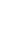 1.11.11.223.13.23.33.44.14.291011.1K111.1K213.1K113.1K214.114.215.115.216K116K21718ООООООООКол-во уч.Макс
балл221221212132232312123312Вся выборкаВся выборкаВся выборкаВся выборка20484747470703642315766797162903044465441543746323335Карачаево-Черкесская РеспубликаКарачаево-Черкесская РеспубликаКарачаево-Черкесская Республика719777768593532215059716156852442455136473250313734Усть-Джегутинский муниципальный районУсть-Джегутинский муниципальный район49727257594729245352716346782640455737533245293943(sch093051) МОУ "Лицей №7 г. Усть-Джегуты"2969696257403129525772615284223843523448364736313311111111111111111111111111111111NФИОКлассВар.Выполнение заданийВыполнение заданийВыполнение заданийВыполнение заданийВыполнение заданийВыполнение заданийВыполнение заданийВыполнение заданийВыполнение заданийВыполнение заданийВыполнение заданийВыполнение заданийВыполнение заданийВыполнение заданийВыполнение заданийВыполнение заданийВыполнение заданийВыполнение заданийВыполнение заданийВыполнение заданийВыполнение заданийВыполнение заданийВыполнение заданийВыполнение заданийВыполнение заданийПерв. баллПерв. баллNФИОКлассВар.№1234567891011121314151617181920212223NФИОКлассВар.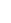 1.11.223.13.23.33.44.14.291011.1K111.1K213.1K113.1K214.114.215.115.216K116K21718NФИОКлассВар.М
а
к
с212212121322323121233121sch093051_8_001     8  42  1  2  0  0  1  0  0  1  0  2  2  0  0  1  1  0  1  1  2  1  1  1  20202sch093051_8_002     8  12  1  2  2  1  2  1  2  1  3  0  1  1  2  3  1  1  1  2  2  2  1  2  36363sch093051_8_003     8  20  0  1  0  0  0  0  0  0  3  1  1  0  0  1  1  1  0  1  1  1  0  1  13134sch093051_8_004     8  32  0  2  0  0  0  1  1  1  0  1  2  0  0  1  1  1  1  1  2  2  1  1  21215sch093051_8_005     8  42  0  2  2  1  2  0  2  1  0  2  1  2  1  1  0  1  1  1  2  2  0  1  27276sch093051_8_006     8  12  1  1  0  0  0  1  2  0  3  1  2  0  0  1  0  0  0  1  2  2  0  0  19197sch093051_8_007     8  20  0  1  0  0  0  0  0  0  3  1  2  0  0  0  0  0  0  0  2  0  0  0  998sch093051_8_009     8  41  1  2  2  1  1  0  2  1  0  0  1  0  0  1  0  1  0  0  2  2  1  1  20209sch093051_8_010     8  12  1  1  0  0  2  1  2  1  3  2  2  0  1  1  1  1  1  1  0  0  0  0  232310sch093051_8_011     8  20  0  2  0  0  0  1  1  1  3  0  2  1  1  2  1  1  1  0  2  2  0  1  222211sch093051_8_014     8  12  1  2  1  0  0  1  2  0  1  0  2  1  0  1  0  0  0  0  1  0  0  0  151512sch093051_8_015     8  20  1  1  2  1  1  1  2  1  2  2  2  2  0  1  0  0  0  1  2  2  0  2  262613sch093051_8_017     8  41  1  1  0  0  1  0  0  1  3  1  2  3  0  0  0  1  0  1  1  0  1  1  191914sch093051_8_020     8  32  1  1  2  0  0  0  0  1  3  2  2  0  2  3  0  0  0  0  1  0  0  0  202015sch093051_8_021     8  41  0  1  0  1  1  1  2  1  0  0  2  1  2  2  1  1  1  1  1  0  0  0  202016sch093051_8_023     8  20  0  0  2  0  0  0  0  0  2  2  2  0  1  1  0  0  0  1  2  0  0  0  131317sch093051_8_024     8  32  0  0  0  0  0  0  0  1  2  0  1  1  1  2  0  0  0  1  1  0  0  0  1212NФИОКлассВар.Выполнение заданийВыполнение заданийВыполнение заданийВыполнение заданийВыполнение заданийВыполнение заданийВыполнение заданийВыполнение заданийВыполнение заданийВыполнение заданийВыполнение заданийВыполнение заданийВыполнение заданийВыполнение заданийВыполнение заданийВыполнение заданийВыполнение заданийВыполнение заданийВыполнение заданийВыполнение заданийВыполнение заданийВыполнение заданийВыполнение заданийВыполнение заданийВыполнение заданийПерв. баллNФИОКлассВар.№123456789101112131415161718191920212223Перв. баллNФИОКлассВар.1.11.223.13.23.33.44.14.291011.1K111.1K213.1K113.1K214.114.215.115.215.216K116K21718Перв. баллNФИОКлассВар.М
а
к
с212212121322323121223312Перв. балл18sch093051_8_025     8  42  1  1  0  0  0  1  1  1  2  2  2  3  0  1  1  0  0  0  0  1  0  0  0  1919sch093051_8_026     8  10  0  0  0  0  0  0  0  0  2  0  1  0  0  0  1  0  0  0  0  0  0  0  0  420sch093051_8_027     8  22  1  1  0  0  1  1  2  1  3  1  2  0  1  1  0  1  1  1  1  2  1  0  0  2321sch093051_8_029     8  41  0  1  0  0  1  1  2  1  0  1  2  0  1  1  0  1  1  1  1  0  0  0  0  1522sch093051_8_030     8  12  1  1  0  1  0  1  1  0  3  0  1  2  0  1  1  1  0  0  0  0  0  0  0  1623sch093051_8_031     8  22  1  0  2  1  1  0  0  0  3  1  2  0  0  0  0  1  0  1  1  0  0  0  0  1524sch093051_8_032     8  32  1  2  2  0  0  1  1  1  3  2  2  0  2  2  1  2  1  1  1  0  3  1  0  3025sch093051_8_033     8  42  1  2  0  1  1  0  0  1  0  2  1  0  1  2  1  1  1  1  1  1  1  1  2  2326sch093051_8_034     8  12  1  1  2  0  1  1  2  1  2  1  2  2  2  3  1  1  1  1  1  3  3  1  2  3627sch093051_8_035     8  22  1  1  2  1  1  1  2  1  3  1  2  0  2  3  1  1  1  1  1  3  2  0  1  3328sch093051_8_036     8  32  1  1  2  0  0  0  2  1  1  2  2  0  2  1  1  1  1  1  1  2  3  1  2  2929sch093051_8_037     8  40  0  0  0  0  0  0  2  1  0  0  1  0  0  0  0  1  0  0  0  3  2  0  1  11Обозначения: N - не приступал к заданию;
"Отм". -  отметка за выполненную работуОбозначения: N - не приступал к заданию;
"Отм". -  отметка за выполненную работуОбозначения: N - не приступал к заданию;
"Отм". -  отметка за выполненную работуОбозначения: N - не приступал к заданию;
"Отм". -  отметка за выполненную работуОбозначения: N - не приступал к заданию;
"Отм". -  отметка за выполненную работуОбозначения: N - не приступал к заданию;
"Отм". -  отметка за выполненную работуОбозначения: N - не приступал к заданию;
"Отм". -  отметка за выполненную работуОбозначения: N - не приступал к заданию;
"Отм". -  отметка за выполненную работуОбозначения: N - не приступал к заданию;
"Отм". -  отметка за выполненную работуОбозначения: N - не приступал к заданию;
"Отм". -  отметка за выполненную работуОбозначения: N - не приступал к заданию;
"Отм". -  отметка за выполненную работуОбозначения: N - не приступал к заданию;
"Отм". -  отметка за выполненную работуОбозначения: N - не приступал к заданию;
"Отм". -  отметка за выполненную работуОбозначения: N - не приступал к заданию;
"Отм". -  отметка за выполненную работуОбозначения: N - не приступал к заданию;
"Отм". -  отметка за выполненную работуОбозначения: N - не приступал к заданию;
"Отм". -  отметка за выполненную работуОбозначения: N - не приступал к заданию;
"Отм". -  отметка за выполненную работуОбозначения: N - не приступал к заданию;
"Отм". -  отметка за выполненную работуОбозначения: N - не приступал к заданию;
"Отм". -  отметка за выполненную работуОбозначения: N - не приступал к заданию;
"Отм". -  отметка за выполненную работуОбозначения: N - не приступал к заданию;
"Отм". -  отметка за выполненную работуОбозначения: N - не приступал к заданию;
"Отм". -  отметка за выполненную работуОбозначения: N - не приступал к заданию;
"Отм". -  отметка за выполненную работуОбозначения: N - не приступал к заданию;
"Отм". -  отметка за выполненную работу